$263,000.00WIENTJES – KELLER1020 10TH ST WEST, MOBRIDGEMOBRIDGE NWTS CO’S 3RD ADDN S 20’ OF LOT 4 & ALL LOTS 5 & 6 BLOCK 27RECORD #6116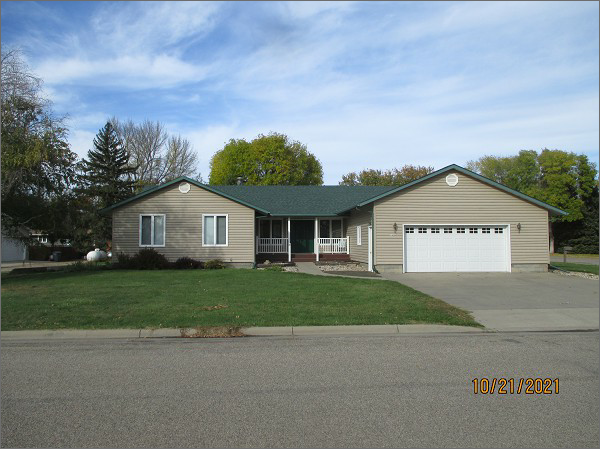 LOT SIZE 120’ X 120’                                         GROUND FLOOR 1776 SQ FTSINGLE FAMILY – 1 STORY                               3 BEDROOMS 3 ½ BATHSAVERAGE QUALITY & CONDITION                 BASEMENT 1776 SQ FTBUILT IN 1979                                                    535 SQ FT FINISHED LIVING2014; ROOF GOOD, VINYL SIDING                ATT. GARAGE 728 SQ FTWINDOWS FAIR, SPRINKLER SYSTEM           ROOFED PORCH 126 SQ FTCENTRAL AIR, BLOCK FOUNDATION             WOOD DECK 168 SQ FT2019; NEW STORAGE SHED 12’X18’SOLD ON 9/22/21 FOR $263,000ASSESSED IN 2021 AT $202,330SOLD ON 6/21/2018 FOR $225,000ASSESSED IN 2016 AT $$197,070                              RECORD #6116